GUIDANCE NOTESTHIS FORM SHOULD BE RETURNED TO YOUR EXECUTIVE CHIEF OFFICER WITH A COPY BEING FORWARDED TO THE HEAD OF LEGAL AND GOVERNANCE EXECUTIVE CHIEF OFFICERS SHOULD RETURN THE FORM TO THE CHIEF EXECUTIVE WITH A COPY TO THE HEAD OF LEGAL AND GOVERNANCE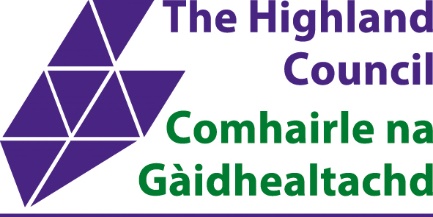 
The  CouncilDeclaration of Conflict of Interest,and Receipt/Offers of Gifts or Hospitality
Please answer every question. Use the tab key in order to move between fields. The form may then be saved and printed or emailed.Please answer every question. Use the tab key in order to move between fields. The form may then be saved and printed or emailed.Please answer every question. Use the tab key in order to move between fields. The form may then be saved and printed or emailed.Please answer every question. Use the tab key in order to move between fields. The form may then be saved and printed or emailed.Employee DetailsEmployee DetailsName:ServiceHome AddressSection 1Section 1Nature of Conflict of Interest (Including Organisation Involved):Section 2Section 2Offer of Gift/Hospitality:Section 3Section 3Action Taken:Section 4Section 4Comments:Please enter information on the name of the organisation with which the conflict exists and the nature of the conflict. This may include membership of clubs or associations.Please enter information on the name of the organisation with which the conflict exists and the nature of the conflict. This may include membership of clubs or associations.Please enter information on the name of the organisation with which the conflict exists and the nature of the conflict. This may include membership of clubs or associations.Please enter information on the name of the organisation with which the conflict exists and the nature of the conflict. This may include membership of clubs or associations.Please enter precise information on the gift/hospitality offered, or accepted and by whom it was offered/given.Please enter precise information on the gift/hospitality offered, or accepted and by whom it was offered/given.Please enter precise information on the gift/hospitality offered, or accepted and by whom it was offered/given.Please enter precise information on the gift/hospitality offered, or accepted and by whom it was offered/given.Please enter what action you have taken in relation to the conflict of interest or offer of the gift/hospitality Please enter what action you have taken in relation to the conflict of interest or offer of the gift/hospitality Please enter what action you have taken in relation to the conflict of interest or offer of the gift/hospitality Please enter what action you have taken in relation to the conflict of interest or offer of the gift/hospitality 